Επανάληψη ενότητας 2 (μέρος 2ο )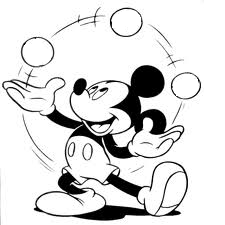 Βάζω το άρθρο «ο, η, το» που ταιριάζει δίπλα σε κάθε λέξη διαβάζοντας δυνατά:___  πατίνι			___  κασετίνα		___  σακάκι___  ποτήρι			___  κασέτα			___  ένεση___  κοπέλα			___  πακέτο			___  Άρης___ Σάκης			___  πατέρας		___  πηλόςΟ Μίκι μπέρδεψε τις λέξεις και δεν μπορεί να διαβάσει τις παρακάτω προτάσεις! Βοήθησέ τον να τις βάλει στη σειρά διάβασέ του δυνατά τις προτάσεις που έφτιαξες!-____________________________________________________________________-____________________________________________________________________-____________________________________________________________________Τώρα γράψε κάτω από κάθε εικόνα ό,τι βλέπεις. Μην ξεχάσεις τους τόνους!!!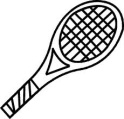 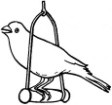 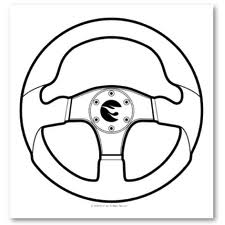 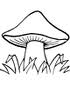 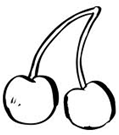 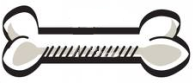 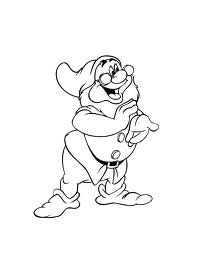    _ _ _ _ _ _	    _ _ _ _ _	_ _ _ _ _ _ _ _	      _ _ _ _ _ _	     _ _ _ _ _ _ _ _     _ _ _ _ _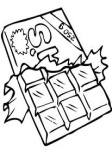 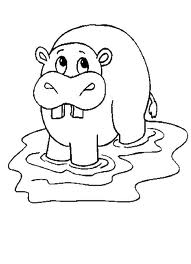 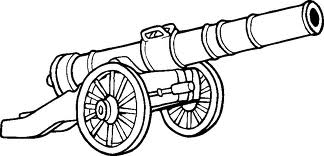 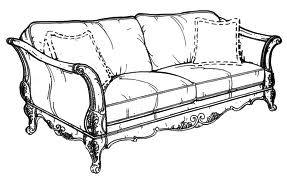 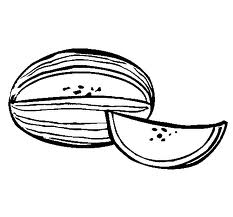  _ _ _ _ _ _ _ _    _ _ _ _ _ _	     _ _ _ _ _ _ _      _ _ _ _ _	    _ _ _ _ _ _	     _ _ _ _ _ _ _ _ _ _ _ΟΝΟΜΑ:________________________________________________________